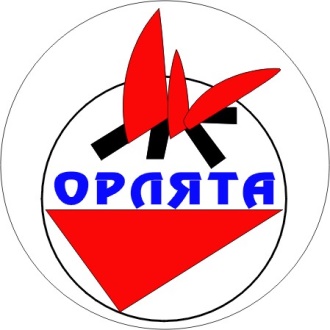 ПРОГРАММА ПИОНЕРСКОЙ ОРГАНИЗАЦИИим. Сергея Тюленина«ПИОНЕРСКАЯ СТРАНА»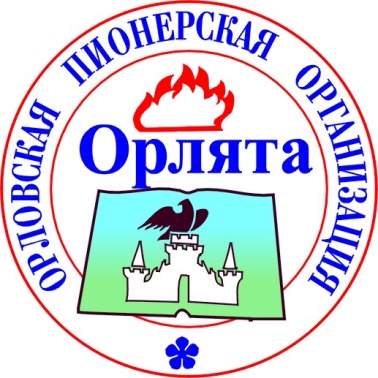 Орёл2023ПОЯСНИТЕЛЬНАЯ ЗАПИСКАПроисходящие сегодня в стране политические и социально-экономические изменения оказали серьезное влияние на все стороны жизни и деятельности людей. Сформировались новые установки и ценности, появились непривычные критерии оценок тех или иных фактов, процессов, явлений. Это привело к изменению ценностных ориентаций подрастающего поколения, деформированию ранее существовавших убеждений и взглядов. Большую роль в формировании духовно-нравственных качеств подрастающего поколения играют общественные объединения, которые способствует воспитанию в каждом ребенке человечности, доброты, гражданственности, творческого отношения к труду, бережного отношения ко всему живому, возрождению и охране духовных традиций своего народа.Процесс формирования личности пионера осуществляется через детскую общественную организацию путём использования различных форм и методов её работы.Если в пионерском коллективе осуществляется в определённой целенаправленной системе интересная, разнообразная деятельность, высокая общественная активность, дисциплина и организованность подростков, мы вправе говорить о высоком качестве пионерской работы. Успешность деятельности пионерской организации во многом определяется организацией учёбы актива, уровнем самоуправления, организацией интересной, общественно – полезной  деятельности.Цель программы: формирование у детей духовно-нравственных ценностей, социальных компетенций и навыков взаимодействия с различными категориями детей, людей, организациями.Данная программа опирается на ряд методологических принципов: - принцип гуманистической направленности воспитания;- принцип эстетической организации всей жизни детей;- принцип ориентации на личностные интересы, потребности, способности каждого подростка;- принцип свободного самоопределения, самореализации, саморазвития личности каждого старшеклассника;- принцип учета индивидуальных половозрастных особенностей, личностных характеристик и возможностей детей;- принцип стимулирования активности личности.Участники программы: пионерские отряды пионерской дружины им. С.Тюленина.Ресурсное обеспечение программы:Обеспечение организационных условий – это создание новых структур (органов, самоуправления старшеклассников, временных творческих коллективов и др.). Обеспечение финансовых условий – это действия, которые нужно совершить, чтобы иметь финансирование организации. Обеспечение мотивационных условий – это действия, призванные стимулировать заинтересованность вожатых и старшеклассников в решении задач.Обеспечение нормативно-правовых условий – это подготовка документов, регламентирующих деятельность общественных объединений.Кадровое обеспечение – это не только наличие вожатых, но и умение правильно распределить функции и обязанности между членами активами.Материально-техническое обеспечение – снабжение вожатых необходимой методической литературой, методическими разработками, дидактически материалом, новыми технологическими средствами и др.Направления программы:Программа включает в себя 3 направления:1. «Пионер - всем ребятам пример».2. «Вот тебе моя рука».3. «Если хочешь – будь здоров!».1. «Пионер - всем ребятам пример!»Цель: создание условий для формирования коммуникативных, организационных умений и навыков у пионерского актива. Задачи: активизация пионерской деятельности в дружине;стимулирование деятельности каждого члена коллектива к самопознанию и самосовершенствованию себя как личности;формирование лидерской группы в дружине;формирование знаний, умений и навыков у актива в области организации самоуправления в коллективе;включение каждого пионера в разнообразную социальную деятельность – полезную, практически – необходимую и личностно – значимую деятельность;создание благоприятной, эмоциональной атмосферы в детском коллективе.Формы работы:Сбор - старт актива пионерской дружины - Определяются цели и задачи, основные этапы и сроки проведения, даётся старт пионерских акций.«Моя дружина и я в ней хозяин!» - диспут о месте пионера в своей организации. Разговор о том, что даёт пионерская организация детям, что значит быть пионером сегодня, для чего нужен союз пионеров и взрослых, Что важнее: права или обязанности? «Всё начинается с командира!» - организуются клубные занятия, которые носят обучающий характер для пионерского актива. По направлениям, в течении года: Конкурс отрядных уголков, отрядные сборы, соблюдение пионерских ритуалов, ведение дневника (летописи) отряда, соблюдение традиций и ритуалов пионерской организации, работа с подшефным отрядом, тимуровская работа с ветеранами и престарелыми людьми – весь период.Конкурс проектов - «Моя организация и я в ней хозяин!» Фестиваль пионерской песни. «Наш отряд - наша гордость» - конкурс на лучший пионерский отряд.Ожидаемые результаты:сформированный высокий уровень организаторских умений и навыков;сформированный высокий уровень развития коллектива, состоящего из разновозрастных групп;сформированные умения у пионерского актива в самостоятельной организации и проведении различных массовых пионерских мероприятий, КТД дружины;созданная атмосферы сотрудничества и сотворчества детей и взрослых.2. «Вот тебе моя рука»Цель: создание условий для формирования высокой нравственной культуры у подрастающего поколения.Задачи:формирование твердой нравственной позиции, правовой культуры, стремления жить по законам добра и милосердия; формирование практических навыков благотворительной деятельности;воспитание уважительного отношения к общепринятым моральным ценностям, нормам, законам;формирование эмпатичного отношения к окружающим, понимания духовного мира другого человека, умения сопереживать, сочувствовать, оказывать психологическую поддержку.Формы работы:«Аукцион идей».Акция «Дни без одиночества».Акция «Зажги костёр добра!».Мероприятия, посвящённые «Дню пожилого человека».Акция «Ни дня без добрых дел».Митинг «Живая память» -– посвящённый Дню памяти воинов – интернационалистов, Дню Победы.Благотворительная акция, посвящённая защите птиц и зверей.Ожидаемые результаты от проекта:активизация благотворительной деятельности детской общественной организации;сформированный высокий уровень нравственной культуры школьников, осознание и осмысление общечеловеческих ценностей, моральных норм;сформированный высокий уровень ценностной ориентации у подрастающего поколения на выполнение своего гражданского долга;осознание подрастающим поколением сопричастности к решению социальных проблем общества;обогащение представлений пионеров о милосердии, принципах гуманизма, нормах гуманных взаимоотношений между людьми.3. «Если хочешь – будь здоров»Цель: пропаганда здорового образа жизни среди подрастающего поколения.Задачи:- формирование у подрастающего поколения навыков здорового образа жизни;- приобщение подрастающего поколения к систематическим занятиям физкультурой и спортом;- повышение уровня физ.подготовки в пионерской дружине;- популяризация разнообразных видов спорта среди детей и подростков;- реализовать новые формы и методы работы при организации спортивных мероприятий;- формирование устойчивого интереса у подрастающего поколения к здоровому образу жизни и систематическим занятиям спортом.Формы работы:Пионерская агитбригада «Внимание! Дорожная безопасность!».Игровые часы «Давайте играть!».КТД «Азбука здоровья».Дни здоровья.Военно-спортивные игры: «Вперёд, мальчишки!», «Зарница».Смотр строя и песни среди пионерских отрядов;Ожидаемые результаты:сформированные у подрастающего поколения навыки здорового образа жизни;популяризация разнообразных видов спорта среди детей и подростков.реализованные новые формы и методы работы при организации спортивных мероприятий;сформированный устойчивый интерес у подрастающего поколения к здоровому образу жизни и систематическим занятиям спортом;объективное  оценивание своего состояние здоровья как следствие ведения здорового образа жизни.Критерии, показатели  изучения эффективности программы:Эффективность разработанной программы определяется результатами мониторинга, проведенного согласно количественной и качественной оценке.Количественную оценку следует определять по следующим критериям: социальной активности, проявляющейся в количестве участников и числе акций, общественно полезных дел, мероприятиях;количество реализации воспитательных дел, акций, мероприятий; уровень развития коллектива; развитие  пионерского движения в школе.Качественный анализ эффективности программы должен определяться  следующими критериями:сформированный уровень  экологической культуры у подрастающего поколения;сформированный уровень  эстетического отношения к окружающему миру у подрастающего поколения;сформированный уровень  представлений о нравственных качествах;сформированный уровень  непроизвольного поведения в соответствии с нравственными нормами;сформированный уровень коммуникативных умений и навыков;сформированный уровень  лидерских качеств, организационных умений и навыков, опыта руководства небольшой социальной группой и сотрудничества со сверстниками и взрослыми; сформированный уровень эмпатии.Список литературыАваткова И.И. - Помоги подростку войти во взрослую жизнь/И.И.Аваткова.- М., 2002.Вульфов Б.З. - Словарь педагогических ситуаций/Б.З.Вульфов. - М., 2000. Как вести за собой. Большая книга вожатого. Учебное пособие.-М.,2004.Солдатова Г.У. - Жить в мире с собой и другими: Тренинг толерантности для подростков/Г.У.Солдатова, Л.А. Шайгерова, О.Д.Шарова. — М., 2000.Волохов А.А., Мирошкина М.Р., Фришман И.И. - Программы деятельности волонтёров детских общественных объединений в системе дополнительного образования. – М., 2011 г.ВДЦ «Орлёнок» Маршруты мира безопасности – Н.Н. 2011Шварц О.Э. - Методический вестник – Брянск, 2011Волохов А.В. - Искры добрых дел – М. 2012Сборник нормативных правовых документов по организации отдыха и оздоровления детей Удмуртской республики в 2013 году – Ижевск 2013Умрихина М.Е. - Учитель – ученик – родители – М., 2010Информационный сборник: в помощь организаторам педагогической поддержки детского общественного движения – Н.Н., 2011СОГЛАСОВАНОрешением педагогического СоветаШколы № 35 г. Орла протокол № 1 от 25.08. 2023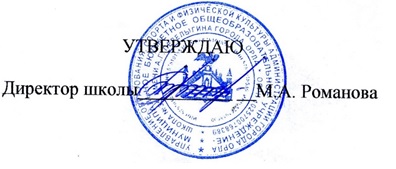 УТВЕРЖДЕНОНа заседании пионерской дружины  Школы № 35 г. Орла    протокол № 1 от 25.08. 2023               